STARTERS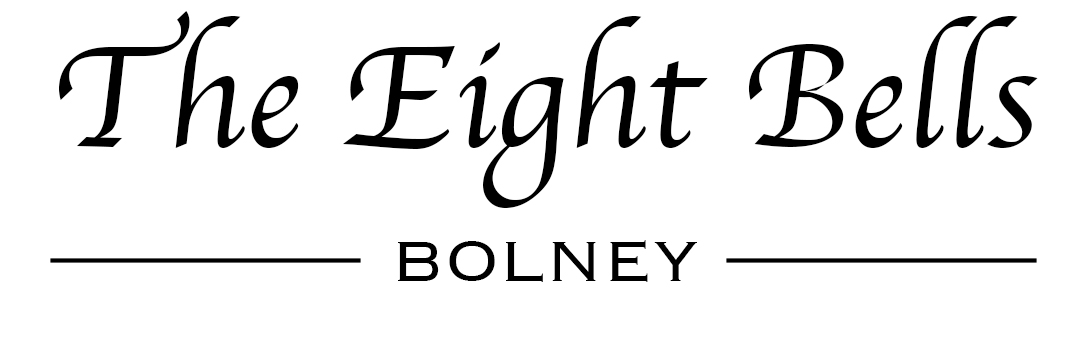 SOUP OF THE DAY £5.50Vegetarian Option Also AvailableCREAMY GARLIC MUSHROOMS £5.75 (V)SUSSEX SMOKIE £6.50Smoked Haddock in a Creamy Cheese & Leek Sauce(Can Be Served as A Main Dish, With Salad & New Potatoes £10.95)DUCK AND ORANGE PATE, WARM BREAD, SERVED WITH APPLE AND PEAR CHUTNEY £5.75SALT & PEPPER SQUID £5.95With a Sweet Chilli Sauce PRAWN GRATINEE £7.95King Prawns in a Classic Provencal Sauce Topped with Blue Cheese & Panko Breadcrumbs & Bloomer Bread(Can Be Served as A Main Dish, Served with Salad & Garlic Bread £11.95)                                                      SHARING BOARDS THYME INFUSED CAMEMBERT £12.50Served with Warm Ciabatta, Homemade Chutney & SaladSUMMER PLOUGHMANS £12.503 Cheese or Ham Accompanied with Ciabatta Bread & Homemade Chutney & AppleMAINSHOMEMADE BOLNEY PIE OF THE DAY £11.95Served with Fresh Seasonal Vegetables, New Potatoes or ChipsCRAYFISH, SMOKED SALMON & FETA SALAD £13.95HUNTERS CHICKEN £10.95Grilled Chicken Breast Topped with Bacon, Barbecue Sauce & Cheddar Cheese, served with New potatoes or Chunky ChipsKING PRAWN TIGER CURRY £15.95Served with Rice, Papapadum Mango Chutney                         HARVEY’S BEER BATTERED FISH & TRIPLE COOKED CHIPS £11.95Fresh Fisherman’s Cod & Chunky Chips, peas & Tartar SauceChips & Peas(Vegetarian Option Also Available: Halloumi Beer Battered, Deep Fried Served with Chips £10.95)ROASTED GAMMON £10.95Served with Fried Egg, Chunky Chips & Side SaladSTEAK OF THE DAY £17.95Cherry Vine Tomato, Roasted Mushroom & Chunky ChipsPeppercorn or Blue Cheese Sauce£1.95CLASSIC HOMEMADE LASAGNE £10.95With Garlic Bread & SaladQUICHE OF THE DAY £9.95Served with New Potatoes & Fresh Salad CEASAR SALAD £9.95Served with or Without Chicken3 BEAN CHILLI & RICE (V//GF) £10.95                                                                                           Food IntolerancesBefore ordering please speak to our staff about your requirements and we can provide you with further allergen information our food is homemade and freshly prepared to order as some dishes will take a little longer to serve, If you are in a hurry please let us know and we can advise you. We do our best to ensure all bones are removed from our fish dishes, but please be aware that small bones may be present.